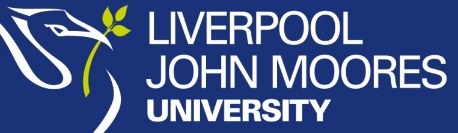 INDIVIDUAL RISK PROFILE The purpose of this form is to assist staff in identifying personal level of risk and to ensure any risks are identified and appropriate measures put in place to minimise and manage those risks.SHIELDINGHave you received a ‘shielding letter’ from the Department of Health and Social Care informing you that you are extremely clinically vulnerable?If you have received a shielding letter you are automatically placed in the higher risk category - you should still consider the other factors in the self-assessment form to identify any other relevant risks.2. SELF ASSESSMENT OF RISK FACTORS (highlight all that apply & calculate your score)3. PREGNANCYIf your score puts you in the moderate or higher risk category you should arrange a meeting with your line manager as soon as possible (please note that this may be done remotely). You do not need to share your self assessment form if you do not wish to, however, it may be useful to share this form with your line manager to inform the discussion.   You may also discuss the form with your HR Business Partner or Moni Akinsanya (Equality, Diversity and Inclusion Manager).You may also wish to use this completed form as a basis for a conversation with your GP or, if relevant, your Consultant.Your line manager will then review the local risk assessment and any medical advice and consider the measures that have already been put in place to protect staff members and make any further adjustments as appropriate.  Your line manager may advise that a referral is made to the LJMU Occupational Health Doctor to obtain further advice about adjustments that can be put in place to ensure that you can return to the workplace safely.This individual risk self-assessment has been adapted for LJMU use from the COVID-19 risk assessment produced by St Georges and circulated by the Medical Schools Council.  The risk assessment is currently being used across the North West Region for healthcare students prior to participation in clinical practice.  As LJMU did not develop the scoring mechanism the risk scores have not been changed.DATA PROTECTIONAll information provided within this document will remain confidential and secure in line with the General Data Protection Regulation and will only be used for the purpose of the COVID-19 individual risk self-assessment. Any recipient of an individual’s self-assessment must not share any information contained without the individual’s consent. If a referral to the Occupational Health Doctor is required then you will be asked to provide consent to share the information contained within this self-assessment form.In additional, an individual can choose to select ‘prefer not to say’ to any of the question. However, this will impact on the overall risk score that an individual receives.  YesNoPrefer not to sayRisk FactorPlease TickRisk scoreAge16-490.0Age50-591.0Age60-692.0AgePrefer not to say-Gender assigned at birthMale1.0Gender assigned at birthFemale0.5Gender assigned at birthPrefer not to say-Health ConditionHeart Disease (i.e. hypertension on treatment, post myocardial infarction,heart failure, cardiac arrhythmia treatment, heart surgery, valve diseaseetc.)1.5Health ConditionDiabetes mellitus on treatment (insulin or tablets)1.5Health ConditionChronic Lung DiseaseAsthma needing regular steroid inhaler, recent short courses of steroidtablets, immunosuppressive drugs, current symptoms or past hospitaladmission COPD, fibrosing lung disease, bronchiectasis and cystic fibrosis etc who have not had shielding letter1.5Health ConditionChronic kidney disease needing secondary care monitoring1.5Health ConditionObesity – BMI more than 40: use the BMI calculator tool belowhttps://www.nhs.uk/live-well/healthy-weight/bmi-calculator/1.0Health ConditionImmunosuppressive therapy (steroid and other immunosuppressivemedication) including HIV/AID. Please check advice given by the GP orspecialist clinic on the risk to COVID2.0Health ConditionRecent history of cancer (within 1 year) or past history of Lymphoma orleukaemia in remission2.0Health ConditionChronic neurological conditions that affects breathing (musculardystrophy, myasthenia, Parkinson disease, MND, MS, bulbar palsy) andcerebral palsy or learning difficulty2.9Health ConditionSickle Cell disease (Not trait) Thalassaemia or other blood disorders underspecialist clinic (not trait)1.5Health ConditionPrefer not to say-EthnicityBelong to a Black, Asian or other minority ethnic (BAME) group (For thepurposes of this document, the available evidence states that BAME groups from aprimarily Black and Asian background are considered to be more at risk than otherethnic minority groups).1.0EthnicityPrefer not to say-Total risk scoreTotal risk scoreLow RiskScore of 0 – 3.9Moderate riskScore of 4 – 6.9Higher riskScore >7 or in receipt of a shielding letterAre you pregnant?If you are pregnant please contact your HR Business Partner who will be able to provide you with further advice.